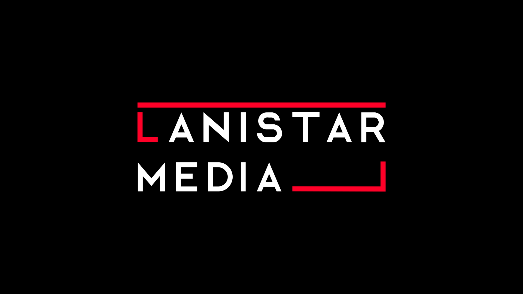 Basın Bülteni							                          	30 Ekim 2023“ATATÜRK” Filminin Müziklerinde Batu Şener İmzası VarBaşrolünde Aras Bulut İynemli’nin oynadığı, yönetmenliğini Mehmet Ada Öztekin’in yaptığı “ATATÜRK 1881-1919” filminin müzikleri dijital platformlarda yayınlandı. Albümde, önemli Hollywood filmlerinin müziklerini de yapan Batu Şener’in imzası var.3 Kasım’da sinemada vizyona girecek Lanistar Media yapımı “ATATÜRK 1881-1919” filminin Batu Şener imzalı müzik albümü (soundtrack), dijital müzik platformlarında dinleyicilerin beğenisine sunuldu.“ATATÜRK 1881-1919” filminin 23 parçadan oluşan soundtrack’inin solo enstrüman kayıtları Los Angles’ta, orkestra kayıtları ise 12 Maymun, Parazit, Air Strike, City of Lies gibi sinema filmlerinde de kullanılan, Macaristan’daki Budapest Scoring adlı stüdyoda yapıldı. ATATÜRK filminin soundtrack’ini 29 Ekim Cumhuriyet Bayramı’nda müzikseverlerle buluşturmaktan memnuniyet duyduklarını vurgulayan Yapımcı Saner Ayar şöyle konuştu: “ATATÜRK 1881-1919 ile Türkiye’nin millî mücadelesine yakışır, dünya standartlarında bir sinema filmini hayata geçirdiğimiz için gurur duyuyoruz. Bunda elbette ki en önemli pay filmimize emek veren, alanlarında tecrübeli ve başarılı isimlerindir. Filmimizin müziklerini hazırlayan Batu Şener ile çalışmak da bu anlamda çok değerliydi. Dünyanın beğenerek izlediği Hollywood filmlerinin müziklerini hazırlayan Şener’in katkısı, ATATÜRK filminin uluslararası seyirciye ulaşması için son derece kıymetli.”3 yaşından beri müzikle uğraşan Batu Şener, 17 yıl klasik müzik eğitimi aldı. Berklee Müzik Okulu’nun ardından Columbia College Chicago’da yüksek lisans yapan Şener, ardından İngiliz besteci John Powell’ın ekibinde yer aldı. Şener’in imzası bulunan Hollywood filmlerinden bazıları şöyle: Buck Wild'ın Buz Devri Maceraları (2022), Ferdinand (2017), Solo: Bir Star Wars Hikayesi (2018), Ejderhanı Nasıl Eğitirsin 3: Gizli Dünya (2019), Vahşetin Çağrısı (2020).Hazırlığı 4 ay, çekimleri yaklaşık 1,5 sene süren “ATATÜRK 1881-1919” sinemada iki film olarak yayınlanacak. TV’deki 75 dakikalık özel yayının ardından 3 Kasım’da 132 dakika uzunluğundaki sinema versiyonuyla izleyiciyle buluşmaya hazırlanan “ATATÜRK 1881-1919” 1. Filmi, Türkiye’den hemen sonra İngiltere, Fransa, Almanya, Belçika, Hollanda, tüm Balkan ülkeleri, Azerbaycan, Kazakistan, bütün Orta Doğu bölgesinin de içinde olduğu 30’dan fazla ülkede gösterilecek. İkinci film 5 Ocak’ta sinemada izleyicisiyle buluşacak. Yapımda; Atatürk rolünü Aras Bulut İynemli, Zübeyde Hanım’ı Songül Öden, Enver Paşa’yı Sarp Akkaya, Madame Corinne’i Esra Bilgiç, Ali Rıza Efendi’yi Mehmet Günsür canlandırıyor.Atatürk’ün çocukluğu ile başlayan “Atatürk 1881-1919”, Millî Mücadele’ye giden yolda kahramana dönüşerek hem kendi hem de ülkesinin kaderini değiştiren bir lideri anlatıyor. Filmin Tarih Danışmanları:Genel Danışmanlar: Orhan Çekiç, Saadet Özen, Hacı Mehmet DuranoğluAskeri Danışman: Tuncel KoçAskeri Kostüm Danışmanı: Kadir Türker GeçerOsmanlı Dili Danışmanı: Üzeyir Karataş‘Atatürk’ün yayın takvimi: 3 Kasım 2023, ATATÜRK - 1. Film, Sinemalarda  5 Ocak 2024, ATATÜRK - 2. Film, Sinemalarda  2024, Dijital platform yayınlarıFragman: https://www.youtube.com/watch?v=lgW9YAc3vE0Sosyal Medya Hesapları:Instagram: instagram.com/ataturkthemovieTwitter: twitter.com/ataturkthemovie“ATATÜRK 1881 - 1919”CREDITSDIRECTED BYMEHMET ADA ÖZTEKİNEXECUTIVE PRODUCERSSANER AYARHAKAN KARAMAHMUTOĞLUEXECUTIVE PRODUCERCENGİZ ÇAĞATAYWRITTEN BYNECATİ ŞAHİNMUSIC BYBATU ŞENERCO-EXECUTIVE PRODUCERTOLGA İŞMENPRODUCTION DESIGNERHAKAN YARKINCOSTUME DESIGNERGAMZE KUŞACTORS / ACTRESSARAS BULUT İYNEMLİSONGÜL ÖDEN,SARP AKKAYA,ESRA BİLGİÇandMEHMET GÜNSÜRandDARKO PERICDIRECTOR of PHOTOGRAPHYTORBEN FORSBERG, DFFASSOCIATE PRODUCER & 2ND UNIT DIRECTORUĞUR KARAASLANBilgi için:Bersay İletişim DanışmanlığıAyben CUMALI / ayben.cumali@bersay.com.tr / 0554 844 68 05